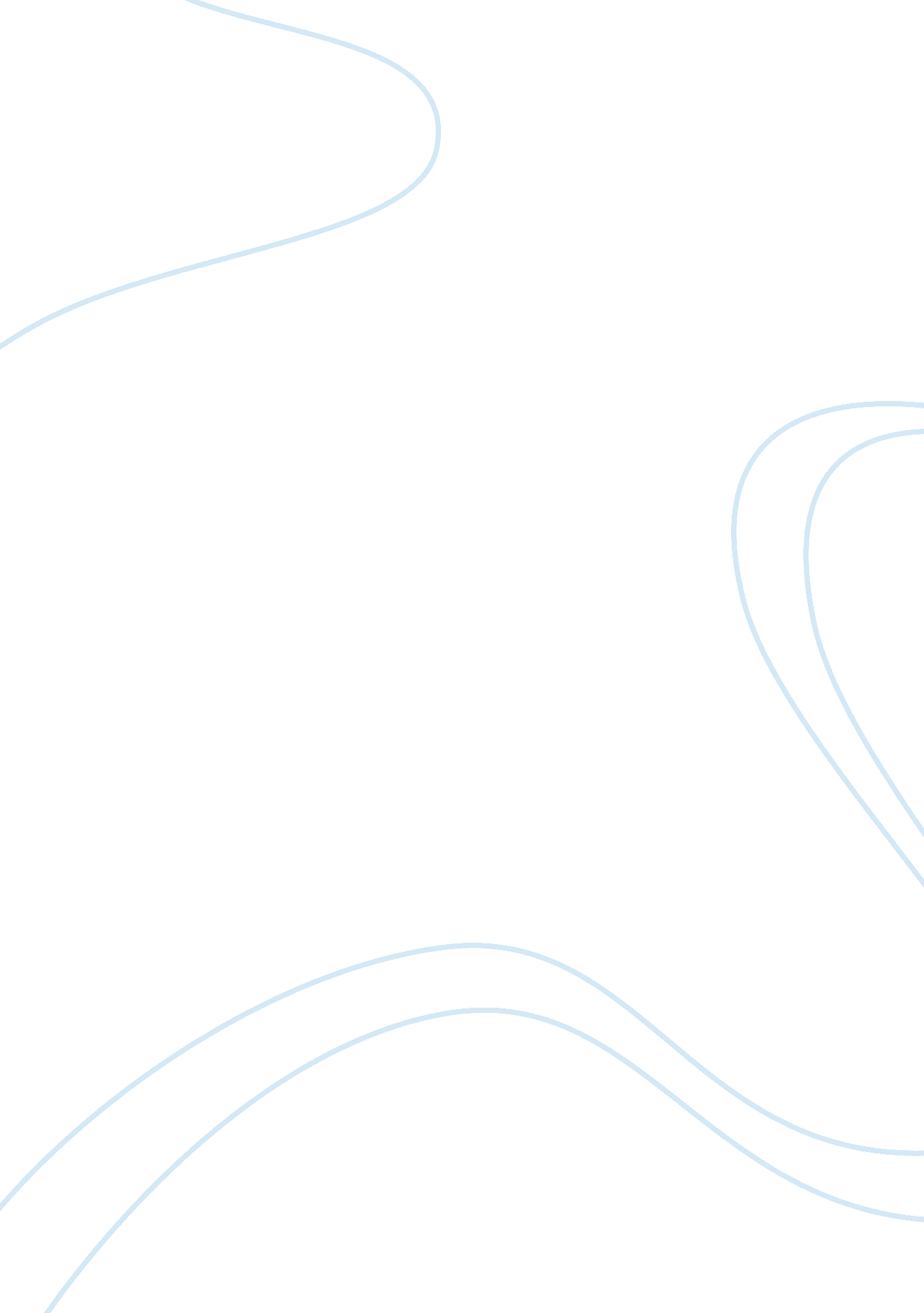 General purposes of performance management commerce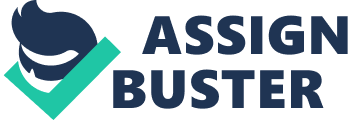 Contents Measuring Performance Performance direction is utilized in an effort to mensurate employee public presentation in organisations. Often times the result of these impact the employees ‘ keeping, publicity, or wage. An effectual public presentation direction system should better morale, motive, and overall productiveness of an organisation by placing employees ‘ strengths and turn toing countries that need betterment. The ideal type theoretical account for effectual public presentation direction systems contains seven classs: Policies and Procedures ; Managerial Support ; Training ; Setting of Employee Goals ; Setting of Performance Standards ; Observation of Performance ; and Appraising Performance. Since the sections finally depend on employees to accomplish its ends, the most powerful control mechanisms are those that provide employees with the motivational drift to direct their ain behaviour ( Burstein 1983: 184 ) . By alining single and team aims with departmental ends, employees at all degrees will hold greater ownership of departmental ends. Departments must pull off employee public presentation in an effort to direct organisational behaviour toward undertaking or end achievement. “ A public presentation direction system requires that employees and directors jointly prioritize and determine ends and aims, establishes how employees or squads contribute to organisations ends, identifies strengths and failings of an person ‘ s public presentation, and recognizes and wagess high public presentation ” ( Selden, Ingraham, and Jacobson 2001: 605 ) . To guarantee that employees understand what is expected of them and how they are executing, counties use public presentation direction. There is consensus in the literature that direction are utilized for employment determinations such as publicity, keeping, assignment, transportation, and discharge every bit good as an employee development tool for supplying feedback, carry oning research, and building preparation ( Gabris and Ihrke, 2001, p. 158 ) . Further, an effectual public presentation direction system would supply the employee with feedback sing his or her single public presentation, reward superior public presentation, and right hapless public presentation. Therefore, it is expected that a valid and dependable public presentation direction system will give employees and directors informations about employees ‘ strengths and demands for development. If the information is used to reenforce strengths and to be after and supply developmental assignments in countries of demand, so one might besides anticipate betterments in morale, motive, and productiveness ( Mani 2002: 141 ) . Dissatisfaction with the public presentation direction system, nevertheless, could potentially take to reduced motive, feelings of unfairness, and even employee. A survey amalgamate studies of 100s of employees stand foring several different sections. The survey found a strong relationship between employee satisfaction with the public presentation direction system and occupation satisfaction. The public presentation of an organisation goes manus in manus with the public presentation of its employees. Implementing a successful public presentation direction system is one of the most ambitious facets of public presentation direction. An effectual public presentation direction system is an of import tool for mensurating and bettering productiveness. Most would admit the value of documenting, pass oning about, and aiming countries of public presentation. Cederblom and Pemerl ( 2002: 131 ) suggest that many employees become frustrated about the limited value, in existent pattern, of public presentation direction in their organisations. The public presentation direction procedure can function both as a tool to pull off employee public presentation and as a precaution against dearly-won judicial proceeding. “ Performance direction figure conspicuously in many instances affecting forces actions in organisations ” ( Martin, Bartol, and Kehoe 2000: 379 ) . The growing of direction and the usage in forces actions has brought increasing attending to the legal rights of employees. Some other research workers note, “ There is no difference that public presentation direction patterns are capable to employment statute law ” . Performance direction is an of import portion of the direction. Employers attempt to derive public-service corporation from the system by using it to pull off employee public presentation and associate the results to publicity, discharge, merit wage, and layoff determinations. Employees are confident in a system that they perceive to hold equity and are more likely to accept public presentation evaluations ( Roberts 2002: 334 ) . Charges of prejudice and favoritism between employee and employer are frequently times resolved in tribunal. Performance measuring, taking which measure or measures to utilize in an inducement contract, is a cardinal job in concern organisations. Holmstrom ( 1979 ) examined the usage of public presentation steps in inducement contracts, and established standards for when a second-best contract based on the employee ‘ s aim can be improved by the inclusion of extra public presentation steps. However, Holmstrom ‘ s paper and most subsequent work start from the premise that the employee ‘ s aim is ever a contractible public presentation step. In many organisational scenes this premise is non bearable. Many organisations ( e. g. non-profit houses or authorities bureaus ) lack a clear aim: inducement undertaking in such an environment demands the usage of other public presentation steps. Some houses lack traded residuary claims, so that their aim ( entire value ) is non a measure that can be used in incentive contracts. In big publically traded houses, entire house value may fluctuate so much that it is about useless as a public presentation step for hazard averse employees. Research has suggested that contact employee public presentation is critical to make client satisfaction, small has been done to analyse which employee behaviours influence client brush satisfaction and which behaviours influence relationship satisfaction. Dolen, W. , et al. , ( 2004 ) examines the cardinal dimensions of employee public presentation in making these two different types of satisfaction. Performance Management Process “ A public presentation direction is one of the most complex, and controversial human resource techniques ” ( Roberts 2002: 333 ) . Harmonizing to DeNisi ( 1992: 71 ) , “ public presentation direction has ever been, and continues to be an of import portion of the direction map. ” A valid and dependable direction system gives employers and employees utile information associating to the employees ‘ strengths every bit good as demands for development ( Mani 2002: 141 ) . Ideally direction provides employees with concrete stairss they can take to be successful in their organisation. An effectual public presentation direction system is among the tools for mensurating and bettering organisations productiveness ( Mani 2002: 142 ) . They note that most direction systems are designed by forces specializers with limited or no input from directors or employees. Typically, the public presentation direction focuses on the employees past public presentation without consideration for the organisations current or future way ( Cederblom and Pemeral 2002: 132 ) . Nevertheless, appraisal systems in organisations frequently portion the common ends of supplying feedback to employees about single public presentation, honoring superior public presentation, and rectifying hapless public presentation ( Johnson 2000: 3 ) . “ Accurate feedback about public presentation is regarded every bit critical to an employee ‘ s ability to execute efficaciously in an organisation ” ( Nathan, Mohrman, and Milliman 1991: 352 ) . Performance feedback is the agencies by which the assessment causes alterations in employee behaviour ( Nathan, Mohrman, and Milliman 1991: 365 ) . “ Performance reappraisals can fulfill of import forces growing and development demands of subsidiaries ” ( Nathan, Mohrman, and Milliman 1991: 366 ) . If, nevertheless, an employer can non give employees useable feedback so it is less likely that a public presentation assessment will hold credibleness ( Mani 2002: 150 ) . Mani ( 2002: 158 ) found employee satisfaction with the assessment system is related to the perceptual experience that the system is just. “ The impression that occupation public presentation is more than merely the executing of specific undertakings and that it involves a broad assortment of organisational activities has of import deductions for the apprehension and measuring of occupation public presentation ” ( Arvey and Murphy 1998: 162 ) . Purpose of Performance Management System “ The usage of public presentation direction in employment scenes is widespread ” ( Kleiman and Durham 1981: 103 ) . The linkage between the public presentation direction consequences and their usage should be clear to all involved ” ( Martin and Bartol 1998: 226 ) . Following are the intents of public presentation direction and standards which can be adopted by modern-day concern organisations. Administrative Performance direction utilized for administrative intents include employment determinations such as publicity, keeping, transportation, layoff, and discharge. This attack allows employers to maintain and progress employees who demonstrate wanted organisational behaviours based on the direction. To be effectual for this intent the public presentation direction must: Provide standards whereby choice, categorization, and placement systems may be validated. Provide direct input to personnel determinations, such as publicity, occupation assignment/transfer, and expiration. Influence the distribution of results such as promotion, raises, and fillips ( Feldman 1992: 10-11 ) Developmental Performance direction utilized for the intent of development provide employees with feedback, assistance in the development of preparation, and clear up function outlooks. This format serves as a communicating tool between employers and employees. The intent should be constructed so that: Measuring organisational intercessions such as preparation and end scene are conducted. Formal and informal feedback to subsidiaries, act uponing non merely behaviour but besides feelings of competency and self-efficacy is encouraged. Employees are educated in the norms, values, and aims ( Feldman 1992: 10-11 ) . Incentive Performance direction implicitly assume that wage is an inducement associated with public presentation. Specifically, when public presentation is high, higher wage additions should be available ; when public presentation is low, small or no wage addition should be provided ( Kellough 1999: 663 ) . Harmonizing to Roberts ( 2002 ) inducement systems are effectual because they operate to develop, keep, and heighten employees ‘ desired behaviour. Mani ( 2002: 158 ) positions, “ wage as a incentive and an inducement for employees to better productiveness and remain with the organisation. ” An effectual inducement system must: Be perceived as distributively merely ( Gabris and Ihrke 2001: 162 ) . Provide standards so that evaluations can be validated. Provide adequate support ( Mani 2002: 158 ) . Performance direction involves a systematic effort to direct organisational behaviour toward overall ends ( Burstein 1983: 184 ) . Organizations normally use direction for a combination of or all of the intents discussed to pull off employee public presentation. Employee satisfaction in the direction system normally depends on their perceptual experience that the system has a degree of equity and trust ( Mani 2002: 158 ) . Harmonizing to Gabris and Ihrke, “ If public organisations intend to honor single employees on some type of public presentation footing, they need a method for evaluation, mensurating, and hiting in a everyday manner ” ( 2001: 158 ) . Argue for and against the execution of a public presentation direction system in modern-day concern organisations in Australia. Arguments against Implementation of Performance Management System Fiscal Cost Performance direction system execution entail a heavy capital investing in footings of its fixed cost it requires the installing of HRIS throughout the organisation ( Kaplan, RS, 2001 ) . Employee instruction and preparation Considerations Employees are incognizant about how the system operates ; hence, company has to incur a big amount of sum in order to supply preparation from the experts of this peculiar field. Arguments for Implementation of Performance Management System Development of Employees A all right public presentation direction system has a concern for employee development centre. This system helps directors in placing the strengths of its squad and supply aid in explicating developmental programs for each employee ( Derekstockley, 2004 ) . Keep path of what everyone is making Through proper execution of public presentation direction system, directors can maintain path about the public presentation of its employees. Directors can detect who is achieving its ends and who is missing its public presentation. So, employees are provided with constructive feedback to better the countries where they are lacking. Analyze the beginnings of public presentation information you would utilize to adequately measure the public presentation of gross revenues aid in a selected concern The constituents of the public presentation assessment procedure play an of import portion in the overall public presentation assessment system. The undermentioned subdivision addresses the constituents of the public presentation assessment system. Performance Appraisal Components Performance assessment systems can be deconstructed into constituent parts. Components most frequently associated with effectual public presentation assessment systems are: ( Grote, 1996, p. 19 ) Formal written policies Aims puting Performance planning Employee engagement Documentation of assessment Rater preparation Support of top-level direction Keeping a public presentation assessment system antiphonal to the demands of an organisation and employee is of import because many determinations are based on the assessment system ( Martin and Bartol 1998: 223 ) . “ Participation in system development enhances employee apprehension of occupation demands, develops a consensus on what facets of the occupation are of import and how the public presentation is to be measured ” ( Roberts and Pavlak 1996: 390 ) . Performance Analysis of a Gross saless Assistant Shipley Associates deploys the undermentioned expression to analyse the public presentation of gross revenues helpers ( Brennan JN, 2003 ) : Performance = Competence + Motivation + Opportunity The above expression provinces public presentation as a map of competency, motive and chance. All of the public presentation beginnings are independent of each other. It implies, a gross revenues helper may be extremely motivated, competent and timeserving at the same clip or may non be. Shipley Associates gauge the public presentation of gross revenues helpers harmonizing to the above stated expression. Harmonizing to Brennan JN, competence is measured through the scrutiny of the cognition about the merchandises, gross revenues procedures and policies, company, and related industry. Further, motive is another critical beginning of public presentation information but its more subjective in footings of its measuring. Shipley Associates judge the motive degree of gross revenues helpers by detecting their attempts, attitudes, jubilation of success, enjoyment and dedication to the occupation. In add-on, Shipley Associates provides the optimum development chances for each possible gross revenues helper to guarantee maximal public presentation and consequences Measure the equity of public presentation direction Performance direction equity rating An ideal public presentation direction system entails the undermentioned concepts: Policies and Procedures Managerial Support Training Puting of Employee Goals Puting of Performance Standards Observation of Performance Measuring Performance Each class is discussed in the undermentioned subdivisions. Policies and Procedures Policies and processs provide an account of the public presentation assessment procedure. Additionally, these processs explain the scene of both employee ends and public presentation criterions. Further, there is indicant in the policies of frequence of assessments and the responsible party for administrating the system. Last, the theoretical account requires that evaluation standards and required certification be explained and appeal processs be defined. Managerial Support Managerial support is demonstrated in a public presentation assessment system when raters are held accountable for the disposal of the system. Managerial support should besides include supplying extra compensation/benefits to employees who perform at or above criterions. Training The appraisal theoretical account requires that all employees receive developing on the public presentation assessment procedure and carry oning self-appraisals. Raters should be trained in set uping both employee ends and public presentation criterions. Further, rater preparation besides includes supplying uninterrupted public presentation feedback and stairss of the assessment procedure to affect employees in. Puting of Employee Goals Employee ends are tailored to the single employees ‘ occupation. These ends should be prioritized and set jointly by the rater and employee. Last, ends ever need to be documented in authorship. Puting of Performance Standards Performance criterions are used to measure employees ‘ accomplishment of established ends. Like the ends discussed in the old subdivision, public presentation criterions should be set jointly by rater and employee and documented in authorship. Observation of Performance Observation of public presentation in an effectual public presentation assessment system includes ongoing feedback provided by raters to employees during the public presentation period. Further, raters should document their observations of employee public presentation in authorship and promote employees to make the same. Measuring Performance Rater and employee both complete a written assessment of employees ‘ public presentation. They meet to discourse the evaluations. Raters should ever supply specific illustrations to warrant all evaluations. State forces manual ( 2007 ) describes the equity of the public presentation direction system as follows: The public presentation director shall supervise the disposal of the public presentation direction system to guarantee its conformance with organisation ‘ s scheme. Organization shall measure its public presentation direction system within a certain clip period to find how efficaciously the system is run intoing the intents and take actions to better the system if necessary. Performance directors shall be rational and free from any type of biasness in measuring employees ‘ public presentation. Kanter and Summers ( 2003 ) reenforce the importance of reflecting the results for multiple constituencies and the demand to hold both long-run steps ( results ) and short-run steps ( procedures and activities performed ) . The writers note that struggle frequently occurs between external and internal constituencies, and they conclude that “ A balanced attack would supply the information to assist the organisation know whether it is ‘ doing good ‘ on any of the dimensions of public presentation with which an active constituency might be concerned. ” 